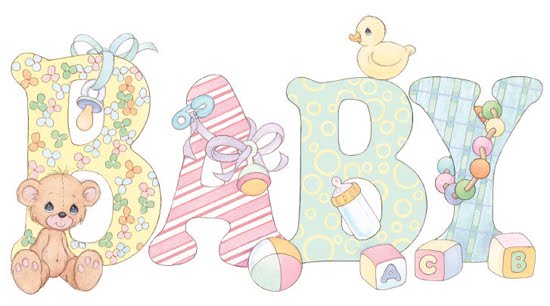 The Happiest Baby on the Block Pathways for Parents invites you to….Join us for a fun and instructive gathering for new parents of infants up to 12 months old.  This is part one of a two part series. (Future date for part two to be determined).  We will share stories and ideas and learn about the “5 S’s” from Dr. Harvey Karp’s The Happiest Baby on the Block: Swaddle, Side-Stomach Position, Shush, Swing & Suck.  These strategies can help you soothe your baby and promote a restful night’s sleep for all!  Light snacks will be served and each family takes home a free gift.  You may attend any of the three dates regardless of town of residence.  Please see our calendar for event details, pathways4parents.wordpress.com (click on events, then calendar) and call or email to RSVP. Registration is open now through the day before each event.Pathways for Parents is funded by the MA Department of Early Education and Care through the Coordinated Family and Community Engagement Grant.  Our mission is to guide parents, educate children and provide resources to families with children birth to age 8.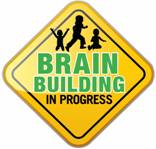 Welcome to Parenthood!────In Wilbraham  April 19 11:00-12:00────In     April 21  1:00-2:00────       In  April 289:30-10:30Pathways for Parents413-583-3527Pathwaysforparents4@gmail.com